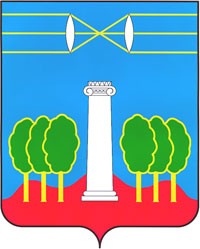 АДМИНИСТРАЦИЯГОРОДСКОГО ОКРУГА КРАСНОГОРСКМОСКОВСКОЙ ОБЛАСТИул. Ленина, д.4, г. Красногорск, Тел.: (495) 562-72-30, (495) 564-74-16, факс: (495) 564-72-36Московская обл., 143404, E-mail: krasrn@mosreg.ru________________________________________________________________________________________________ИЗВЕЩЕНИЕАдминистрация городского округа Красногорск Московской области объявляет отбор заявок на предоставление субсидий некоммерческим организациям в рамках мероприятий муниципальной программы городского округа Красногорск «Земельно-имущественные отношения и охрана окружающей среды» на 2017-2021 г.г., утверждённой постановлением администрации городского округа Красногорск № 472/31 от 20.06.2018 г. * Администрация городского округа Красногорск вправе продлить отбор.Прием заявок на участие в отборе осуществляется отделом благоустройства и озеленения управления благоустройства администрации городского округа Красногорск (М.О., г. Красногорск, ул. Ленина, д. 4, каб. 411, тел.: 8(495) 562-35-55.Итоги отбора будут определены комиссией на основании результатов рассмотрения, поданных участниками отбора заявок и размещены на официальном сайте администрации городского округа Красногорск (www. krasnogorsk-adm.ru).Первый заместительглавы  администрации                                                                     М.Ю. Киреев№ п/пНаименование мероприятияОбщий объем финансирования в 2018 году (руб.)Срок проведения отбора (приема заявок) *1Предоставление субсидий организациям, осуществляющим деятельность в сфере охраны окружающей среды на территории городского округа Красногорск 500 000,00с 10.08.2018 по 14.08.2018